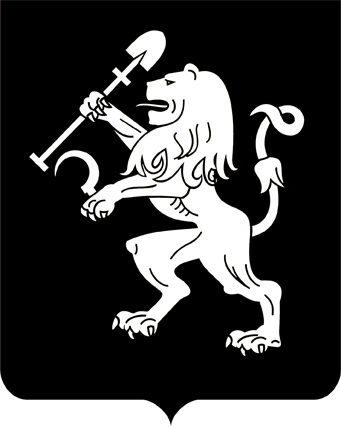 АДМИНИСТРАЦИЯ ГОРОДА КРАСНОЯРСКАРАСПОРЯЖЕНИЕОб утверждении схем границ прилегающих территорий, на которых не допускается розничная продажа алкогольной продукции, для открытых (определенных) или закрытых в течение года детских и образовательных организаций или учреждений, медицинских организаций, объектов спорта, оптовых и розничных рынков, вокзалов, мест массового скопления граждан, мест нахождения источников повышенной опасности, объектов военного назначения на территории города КрасноярскаВ соответствии с Федеральными законами от 22.11.1995 № 171-ФЗ               «О государственном регулировании производства и оборота этилового спирта, алкогольной и спиртосодержащей продукции и об ограничении потребления (распития) алкогольной продукции», от 06.10.2003                         № 131-ФЗ «Об общих принципах организации местного самоуправления в Российской Федерации», постановлением Правительства Российской Федерации от 27.12.2012 № 1425 «Об определении органами государственной власти субъектов Российской Федерации мест массового скопления граждан и мест нахождения источников повышенной опасности, в которых не допускается розничная продажа алкогольной продукции, а также определении органами местного самоуправления границ прилегающих к некоторым организациям и объектам территорий, на которых не допускается розничная продажа алкогольной продукции», постановлением администрации города от 19.09.2014 № 591 «Об определении минимального значения и способа расчета расстояния от организаций и (или) объектов до границ прилегающих территорий,  на которых не допускается розничная продажа алкогольной продукции», руководствуясь ст. 45, 58, 59 Устава города Красноярска, распоряжением Главы города от 22.12.2006 № 270-р:1. Утвердить схемы границ прилегающих территорий, на которых             не допускается розничная продажа алкогольной продукции, для открытых (определенных) или закрытых в течение года детских и образовательных организаций или учреждений, медицинских организаций, объектов спорта, оптовых и розничных рынков, вокзалов, мест массового скопления граждан, мест нахождения источников повышенной опасности, объектов военного назначения на территории города Красноярска:1) схему границ прилегающих территорий, на которых не допускается розничная продажа алкогольной продукции, муниципального бюджетного образовательного учреждения дополнительного образования «Дом творчества» по адресу: ул. 2-я Хабаровская, 8а, согласно приложению 1;2) схему границ прилегающих территорий, на которых не допускается розничная продажа алкогольной продукции, муниципального бюджетного дошкольного образовательного  учреждения «Детский сад                       № 187 общеразвивающего вида с приоритетным осуществлением деятельности по физическому направления развития детей» по адресу:                                                     ул. 2-я Краснофлотская, 7г, согласно приложению 2;3) схему границ прилегающих территорий, на которых не допускается розничная продажа алкогольной продукции, муниципального бюджетного дошкольного образовательного учреждения «Детский сад                  № 96» по адресу: ул. 3-я Ботаническая, 7, согласно приложению 3;4) схему границ прилегающих территорий, на которых не допускается розничная продажа алкогольной продукции, муниципального бюджетного дошкольного образовательного учреждения «Детский сад                       № 301 общеобразовательного вида с приоритетным осуществлением                деятельности по художественно-эстетическому направлению развития детей» по адресу: ул. 60 лет образования СССР, 16, согласно приложению 4;5) схему границ прилегающих территорий, на которых не допускается розничная продажа алкогольной продукции, муниципального бюджетного дошкольного образовательного учреждения «Детский сад                                   № 215 комбинированного вида» по адресу: ул. 60 лет образования СССР, 3, согласно приложению 5;6) схема границ прилегающих территорий, на которых не допускается розничная продажа алкогольной продукции, муниципального бюджетного образовательного учреждения «Средняя общеобразовательная школа № 62» по адресу: ул. 60 лет Октября, 21, согласно приложению 6;7) схему границ прилегающих территорий, на которых не допускается розничная продажа алкогольной продукции, муниципального бюджетного дошкольного образовательного учреждения «Детский сад                     № 55» по адресу: ул. 9 Мая, 10д, согласно приложению 7;8) схему границ прилегающих территорий, на которых не допускается розничная продажа алкогольной продукции, муниципального бюджетного дошкольного образовательного  учреждения «Детский сад                      № 45 общеразвивающего вида с приоритетным осуществлением деятельности  по физическому направления развития детей» по адресу:                  ул. 9 Мая, 16а, согласно приложению 8;9) схема границ прилегающих территорий, на которых не допускается розничная продажа алкогольной продукции, муниципального бюджетного дошкольного образовательного  учреждения «Детский сад                       № 54 общеразвивающего вида с приоритетным осуществлением деятельности по социально-личностному направлению развития детей» по адресу: ул. 9 Мая, 35, согласно приложению 9;10) схему границ прилегающих территорий, на которых не допускается розничная продажа алкогольной продукции, муниципального бюджетного дошкольного образовательного учреждения «Детский сад № 74 комбинированного вида» по адресу: ул. 9 Мая, 40г, согласно приложению 10;11) схему границ прилегающих территорий, на которых не допускается розничная продажа алкогольной продукции, муниципального бюджетного автономного образовательного учреждения «Общеобразовательное учреждение гимназия № 13» по адресу: ул. Академгоро-               док, 17г, согласно приложению 11;12) схему границ прилегающих территорий, на которых не допускается розничная продажа алкогольной продукции, муниципального бюджетного автономного образовательного учреждения «Общеобразовательное учреждение гимназия № 13» по адресу: ул. Академгоро-                док, 19г, согласно приложению 12;13) схему границ прилегающих территорий, на которых не допускается розничная продажа алкогольной продукции, муниципального бюджетного дошкольного образовательного учреждения «Детский сад                          № 132» по адресу: ул. Академика Киренского, 1, согласно приложе-          нию 13;14) схему границ прилегающих территорий, на которых не допускается розничная продажа алкогольной продукции, муниципального автономного образовательного учреждения «Образовательное учреждение лицей № 11» по адресу: ул. Базарная, 172, согласно приложению 14;15) схему границ прилегающих территорий, на которых не допускается розничная продажа алкогольной продукции, муниципального                   бюджетного образовательного учреждения «Средняя общеобразовательная школа № 70»  по адресу: ул. Аэровокзальная, 4г, согласно приложению 15;16) схему границ прилегающих территорий, на которых не допускается розничная продажа алкогольной продукции, муниципального бюджетного дошкольного образовательного  учреждения «Детский сад                   № 91 общеразвивающего вида с приоритетным осуществлением деятельности по художественно-эстетическому направлению развития детей» по адресу: ул. Астраханская, 12а, согласно приложению 16;17) схему границ прилегающих территорий, на которых не допускается розничная продажа алкогольной продукции, муниципального бюджетного образовательного учреждения для детей, нуждающихся в психолого-педагогической и медико-социальной помощи «Центр психолого-медико-социального сопровождения № 2» по адресу: ул. Аральская, 1, согласно приложению 17;18) схему границ прилегающих территорий, на которых не допускается розничная продажа алкогольной продукции, муниципального бюджетного образовательного учреждения «Средняя общеобразовательная школа № 91»  по адресу: ул. Устиновича, 40, согласно приложению 18;19) схему границ прилегающих территорий, на которых не допускается розничная продажа алкогольной продукции, муниципального бюджетного образовательного учреждения дополнительного образования «Дом творчества» по адресу: ул. Петра Словцова, 2, согласно приложению 19;20) схему границ прилегающих территорий, на которых не допускается розничная продажа алкогольной продукции, муниципального                         бюджетного образовательного учреждения «Общеобразовательное учреждение лицей № 1» по адресу: ул. Петра Словцова, 14, согласно приложению 20;21) схема границ прилегающих территорий, на которых не допускается розничная продажа алкогольной продукции, муниципального бюджетного образовательного учреждения дополнительного образования детей «Центр дополнительного образования № 4» по адресу:                      пр-т Свободный, 27, согласно приложению 21;22) схему границ прилегающих территорий, на которых не допускается розничная продажа алкогольной продукции, муниципального бюджетного образовательного учреждения «Основная общеобразовательная школа № 26», муниципального бюджетного дошкольного образовательного учреждения «Детский сад № 40» по адресу: ул. Ключевская, 99, согласно приложению 22;23) схему границ прилегающих территорий, на которых не допускается розничная продажа алкогольной продукции, муниципального бюджетного  образовательного   учреждения  «Средняя  общеобразова-тельная школа № 99» по адресу: ул. Юшкова, 8а, согласно приложе-          нию 23;24) схему границ прилегающих территорий, на которых не допускается розничная продажа алкогольной продукции, муниципального бюджетного образовательного учреждения «Средняя общеобразовательная школа № 95»  по адресу: ул. Юшкова, 38, согласно приложе-         нию 24;25) схему границ прилегающих территорий, на которых не допускается розничная продажа алкогольной продукции, муниципального бюджетного дошкольного образовательного  учреждения «Детский сад № 162 общеразвивающего вида с приоритетным осуществлением деятельности по социально-личностному направлению развития детей» по адресу:  ул. Шёлковая, 3 б, согласно приложению 25;26) схему границ прилегающих территорий, на которых не допускается розничная продажа алкогольной продукции, муниципального бюджетного образовательного учреждения «Средняя общеобразовательная школа № 143» по адресу: ул. Урванцева, 26а, согласно приложению 26;27) схему границ прилегающих территорий, на которых не допускается розничная продажа алкогольной продукции, муниципального бюджетного образовательного учреждения «Средняя общеобразовательная школа № 45»  по адресу: ул. Свердловская, 63, согласно приложению 27;28) схему границ прилегающих территорий, на которых не допускается розничная продажа алкогольной продукции, муниципального бюджетного дошкольного образовательного  учреждения «Детский сад                     № 16 общеразвивающего вида с приоритетным осуществлением деятельности по физическому направления развития детей» по адресу:                    ул. Туристская, 86, согласно приложению 28;29) схему границ прилегающих территорий, на которых не допускается розничная продажа алкогольной продукции, муниципального бюджетного дошкольного образовательного  учреждения «Детский сад                        № 256 общеразвивающего вида с приоритетным осуществлением деятельности по физическому направления развития детей» по адресу:                   ул. Шевченко, 30, согласно приложению 29;30) схему границ прилегающих территорий, на которых не допускается розничная продажа алкогольной продукции, муниципального бюджетного дошкольного образовательного  учреждения «Детский сад                 № 23 общеразвивающего вида с приоритетным осуществлением деятельности по художественно-эстетическому направлению развития детей» по адресу: ул. Шевченко, 14, согласно приложению 30;31) схему границ прилегающих территорий, на которых не допускается розничная продажа алкогольной продукции, муниципального бюджетного дошкольного образовательного учреждения «Детский сад                   № 169 комбинированного вида» по адресу: ул. Транзитная, 16, согласно приложению 31;32) схему границ прилегающих территорий, на которых не допускается розничная продажа алкогольной продукции, муниципального бюджетного дошкольного образовательного  учреждения «Детский сад                   № 77 общеразвивающего вида с приоритетным осуществлением деятельности по художественно-эстетическому направлению развития детей» по адресу: ул. Солнечная, 3, согласно приложению 32;33) схему границ прилегающих территорий, на которых не допускается розничная продажа алкогольной продукции, муниципального бюджетного образовательного учреждения «Общеобразовательное учреждение лицей № 3» по адресу: ул. Чайковского, 13а, согласно приложению 33;34) схему границ прилегающих территорий, на которых не допускается розничная продажа алкогольной продукции, муниципального бюджетного дошкольного образовательного  учреждения «Детский сад                  № 271 общеразвивающего вида с приоритетным осуществлением деятельности по художественно-эстетическому направлению развития детей» по адресу: ул. Шевченко, 78, согласно приложению 34;35) схему границ прилегающих территорий, на которых не допускается розничная продажа алкогольной продукции, муниципального бюджетного дошкольного образовательного  учреждения «Детский сад                  № 270 общеразвивающего вида с приоритетным осуществлением деятельности по познавательно-речевому направлению развития детей» по адресу: ул. Шевченко, 76, согласно приложению 35;36) схему границ прилегающих территорий, на которых не допускается розничная продажа алкогольной продукции, муниципального бюджетного образовательного учреждения «Средняя общеобразовательная школа № 89» по адресу: ул. Шевченко, 56, согласно приложению 36;37) схему границ прилегающих территорий, на которых не допускается розничная продажа алкогольной продукции, муниципального бюджетного образовательного учреждения «Средняя общеобразовательная школа № 31»   по адресу: ул. Шевченко, 38, согласно приложению 37;38) схему границ прилегающих территорий, на которых не допускается розничная продажа алкогольной продукции, муниципального                    бюджетного образовательного учреждения «Общеобразовательное уч-реждение лицей № 12» по адресу: ул. Шевченко, 8, согласно приложению 38;39) схему границ прилегающих территорий, на которых не допускается розничная продажа алкогольной продукции, муниципального бюджетного дошкольного образовательного  учреждения «Детский сад№ 50 комбинированного вида» по адресу: ул. Судостроительная, 173, согласно приложению 39;40) схему границ прилегающих территорий, на которых не допускается розничная продажа алкогольной продукции, муниципального бюджетного дошкольного образовательного учреждения «Детский сад                   № 294 общеразвивающего вида с приоритетным осуществлением деятельности  по художественно-эстетическому направлению развития детей» по адресу: ул. Тельмана, 28 б, согласно приложению 40;41) схему границ прилегающих территорий, на которых не допускается розничная продажа алкогольной продукции, муниципального бюджетного дошкольного образовательного  учреждения «Детский сад                    № 47» по адресу: ул. Линейная, 76д, согласно приложению 41;42) схему границ прилегающих территорий, на которых не допускается розничная продажа алкогольной продукции, муниципального бюджетного образовательного учреждения «Средняя общеобразовательная школа № 34» по адресу: ул. Ключевская, 61, согласно приложению 42;43) схему границ прилегающих территорий, на которых не допускается розничная продажа алкогольной продукции, муниципального бюджетного образовательного учреждения «Средняя общеобразовательная школа № 152» по адресу: ул. Ястынская, 9д, согласно приложению 43;44) схему границ прилегающих территорий, на которых не допускается розничная продажа алкогольной продукции, муниципального бюджетного образовательного учреждения дополнительного образования «Центр дополнительного образования № 2» по адресу:                       ул. Юности, 24а, согласно приложению 44;45) схему границ прилегающих территорий, на которых не допускается розничная продажа алкогольной продукции, муниципального бюджетного дошкольного образовательного учреждения «Детский сад                    № 279 общеразвивающего вида с приоритетным осуществлением деятельности по художественно-эстетическому направлению развития детей» по адресу: ул. Энергетиков, 32а, согласно приложению 45;46) схему границ прилегающих территорий, на которых не допускается розничная продажа алкогольной продукции, муниципального бюджетного образовательного учреждения «Средняя общеобразовательная школа № 46» по адресу: ул. Щорса, 64, согласно приложе-               нию 46;47) схему границ прилегающих территорий, на которых не допускается розничная продажа алкогольной продукции, муниципального бюджетного учреждения дополнительного образования «Детская школа искусств № 9» по адресу: ул. Шевченко, 32, согласно приложению 47;48) схему границ прилегающих территорий, на которых не допускается  розничная  продажа алкогольной продукции,  муниципального бюджетного учреждения дополнительного образования «Детская школа искусств № 13» по адресу: ул. 60 лет образования СССР, 12,                согласно приложению 48;49) схему границ прилегающих территорий, на которых не допускается розничная продажа алкогольной продукции, муниципального бюджетного учреждения дополнительного образования «Детская музыкальная школа № 1» по адресу: ул. Сурикова, 19, согласно приложе-         нию 49;50) схему границ прилегающих территорий, на которых не допускается розничная продажа алкогольной продукции, муниципального автономного учреждения «Специализированный детский кинотеатр «Мечта» по адресу: ул. Мичурина, 30, согласно приложению 50;51) схему границ прилегающих территорий, на которых не допускается розничная продажа алкогольной продукции, муниципального бюджетного учреждения дополнительного образования «Детская                     художественная школа № 1 имени В.И. Сурикова» по адресу: ул. Ленина, 116, согласно приложению 51;52) схему границ прилегающих территорий, на которых не допускается розничная продажа алкогольной продукции, библиотеки-филиала                         № 29 им. М. Шолохова, библиотеки-филиала им. В. Катаева по адресу:                    Солнечный бульвар, 7, кв. 181–182; Солнечный бульвар, 7, кв. 148,               согласно приложению 52;53) схему границ прилегающих территорий, на которых не допускается розничная продажа алкогольной продукции, библиотеки-филиала № 8 им. А.П. Чехова по адресу: ул. Тимирязева, 6, согласно приложению 53;54) схему границ прилегающих территорий, на которых не допускается розничная продажа алкогольной продукции, библиотеки-филиала   № 15 им. В. Каверина, библиотеки-филиала им. А. Грина по адресу:                ул. Семафорная, 251, согласно приложению 54;55) схему границ прилегающих территорий, на которых не допускается розничная продажа алкогольной продукции, библиотеки-филиала                            им. К. Чуковского по адресу: пр-т Металлургов, 20а, согласно приложению 55;56) схему границ прилегающих территорий, на которых не допускается розничная продажа алкогольной продукции, библиотеки-филиала                № 17 им. В. Маяковского по адресу: ул. Глинки, 24, согласно приложе-               нию 56;57) схему границ прилегающих территорий, на которых не допускается розничная продажа алкогольной продукции, библиотеки-филиала                  № 20 им. А. Фадеева по адресу: ул. Мичурина, 8, согласно приложе-                нию 57;58) схему границ прилегающих территорий, на которых не допускается розничная продажа алкогольной продукции, библиотеки-филиала                            им. З. Космодемьянской по адресу: ул. Ады Лебедевой, 149, согласно приложению 58;59) схему границ прилегающих территорий, на которых не допускается розничная продажа алкогольной продукции, библиотеки-филиала № 4 им. Н. Некрасова по адресу: пр-т Металлургов, 39а, согласно приложению 59;60) схема границ прилегающих территорий, на которых не допускается розничная продажа алкогольной продукции, муниципального автономного образовательного учреждения дополнительного образования детей «СДЮСШОР «Юность», спортивный комплекс, по адресу:                           ул. Джамбульская, 19 б, корп. 1,  согласно приложению 60;61) схема границ прилегающих территорий, на которых не допускается розничная продажа алкогольной продукции, муниципального автономного образовательного учреждения дополнительного образования детей «СДЮСШОР «Енисей», крытый каток, по адресу: ул. Парко-              вая, 19, согласно приложению 61;62) схема границ прилегающих территорий, на которых не допускается розничная продажа алкогольной продукции, муниципального автономного образовательного учреждения дополнительного образования детей «СДЮСШОР «Здоровый мир», спортивный комплекс, по адресу:                 ул. Пархоменко, 7, согласно приложению 62;63) схема границ прилегающих территорий, на которых не допускается розничная продажа алкогольной продукции, муниципального автономного образовательного учреждения дополнительного образования детей «СДЮСШОР «Красноярск», спортивный комплекс, по адресу:            ул. Воронова, 14в, согласно приложению 63;64) схема границ прилегающих территорий, на которых не допускается розничная продажа алкогольной продукции, МАУ «Дирекция спортивно-массовых мероприятий», природный парк на о. Татышев, по адресу: о. Татышев, согласно приложению 64;65) схема границ прилегающих территорий, на которых не допускается розничная продажа алкогольной продукции, МБОУДОД «СДЮСШОР им. Н.Д. Валова», тренажерный зал, по адресу: о. Отдыха, ДС имени Дворкина, согласно приложению 65;66) схема границ прилегающих территорий, на которых не допускается розничная продажа алкогольной продукции, муниципального бюджетного учреждения дополнительного образования «Детская худо-жественная школа № 2» по адресу: пр-т Металлургов, 10а, согласно приложению 66.2. Отменить распоряжения администрации города:от 30.12.2014 № 100-эк «Об утверждении схем границ прилегающих территорий, на которых не допускается розничная продажа алкогольной продукции, для открытых (определенных) или закрытых в течение года детских и образовательных организаций или учреждений, медицинских организаций, объектов спорта, оптовых и розничных рынков, вокзалов, мест массового скопления граждан, мест нахождения источников повышенной опасности, объектов военного назначения на территории города Красноярска»;от 30.12.2014 № 101-эк «Об утверждении схем границ прилегающих территорий, на которых не допускается розничная продажа алкогольной продукции, для открытых (определенных) или закрытых в течение года детских и образовательных организаций или учреждений, медицинских организаций, объектов спорта, оптовых и розничных рынков, вокзалов, мест массового скопления граждан, мест нахождения источников повышенной опасности, объектов военного назначения на территории города Красноярска».3. Настоящее распоряжение опубликовать в газете «Городские новости» и разместить на официальном сайте администрации города.Заместитель Главы города –руководитель департамента социально-экономическогоразвития                                                                                          С.А. Сетов26.01.2015№ 1-эк